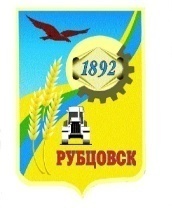 Администрация города РубцовскаАлтайского краяПОСТАНОВЛЕНИЕ10.03.2022 № 604 О внесении изменений в постановление Администрации города Рубцовска Алтайского края от 10.11.2020 № 2741 «Об утверждении состава межведомственной комиссии Администрации города Рубцовска Алтайского края по устранению административных барьеров в развитии предпринимательства»	В связи с кадровыми изменениями, в соответствии с пунктом 3.6 Положения об Администрации города Рубцовска Алтайского края, принятого решением Рубцовского городского Совета депутатов Алтайского края от 17.02.2012 № 744, руководствуясь статьями 68, 70 Устава муниципального образования город Рубцовск Алтайского края (с изменениями), ПОСТАНОВЛЯЮ:	1. Внести в приложение к постановлению Администрации города Рубцовска Алтайского края от 10.11.2020 № 2741 «Об утверждении состава межведомственной комиссии Администрации города Рубцовска Алтайского края по устранению административных барьеров в развитии предпринимательства» следующие изменения:	1.1. в позиции «Председатель комиссии» слова «Обухович Олег Геннадьевич – заместитель Главы Администрации города Рубцовска.» заменить словами «Черданцева Инна Григорьевна – заместитель Главы Администрации города Рубцовска – руководитель аппарата.»;	1.2. в позиции «Заместитель председателя комиссии» слова «Черданцева Инна Григорьевна» заменить словами «Петровская Татьяна Валерьевна»;	1.3. в позиции «Секретарь комиссии» слова «Петровская Татьяна Валерьевна» заменить словами «Шкрылева Наталья Евгеньевна».	1.4. в позиции «Члены комиссии» слова «Томашевич Иван Иванович» заменить словами «Плотникова Галина Викторовна».	2. Разместить постановление на официальном сайте Администрации города Рубцовска Алтайского края в информационно-телекоммуникационной сети «Интернет». 	3. Контроль за исполнением настоящего постановления возложить на заместителя Главы Администрации города Рубцовска – руководителя аппарата Черданцеву И.Г.Глава города Рубцовска                                                                        Д.З. Фельдман